ناحیه بالا 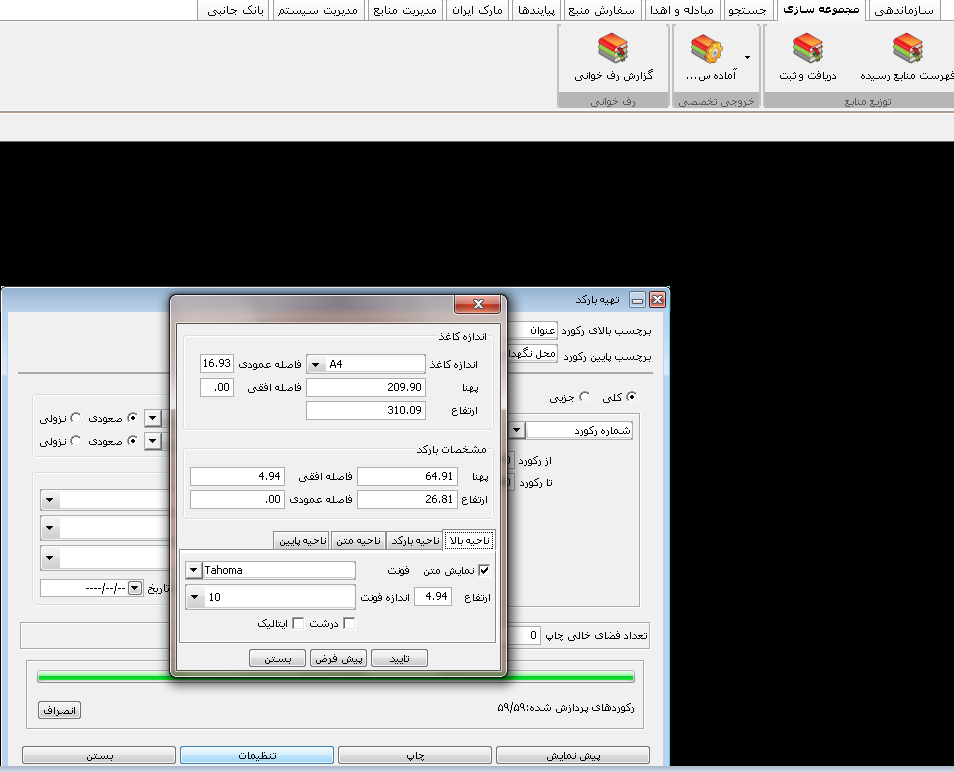 ناحیه بارکد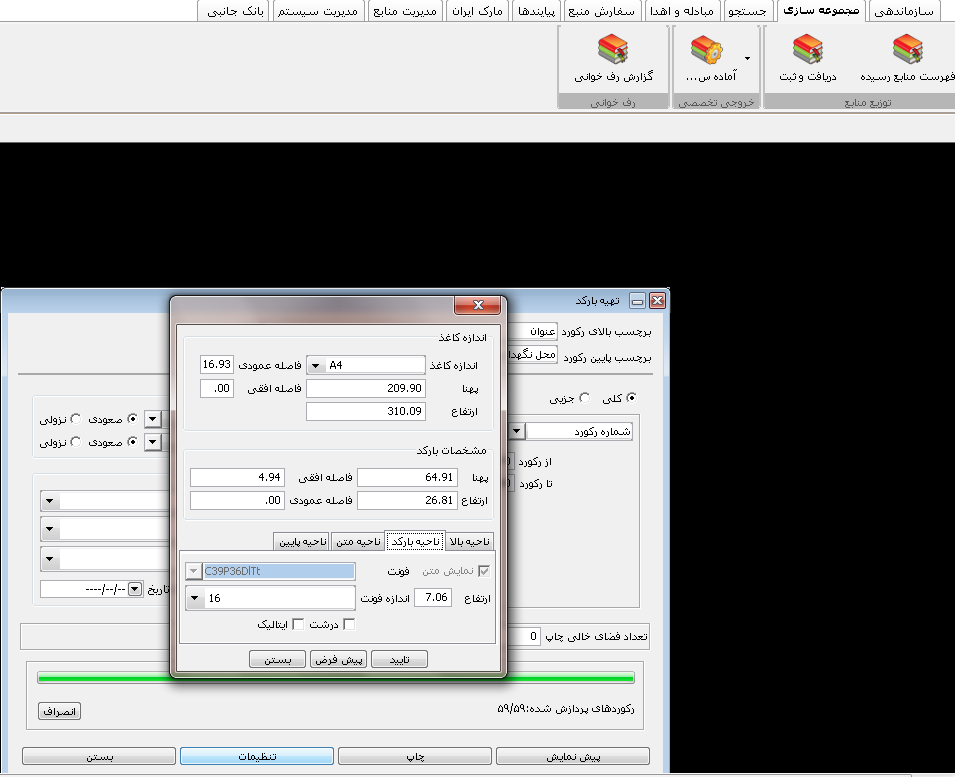 ناحیه متن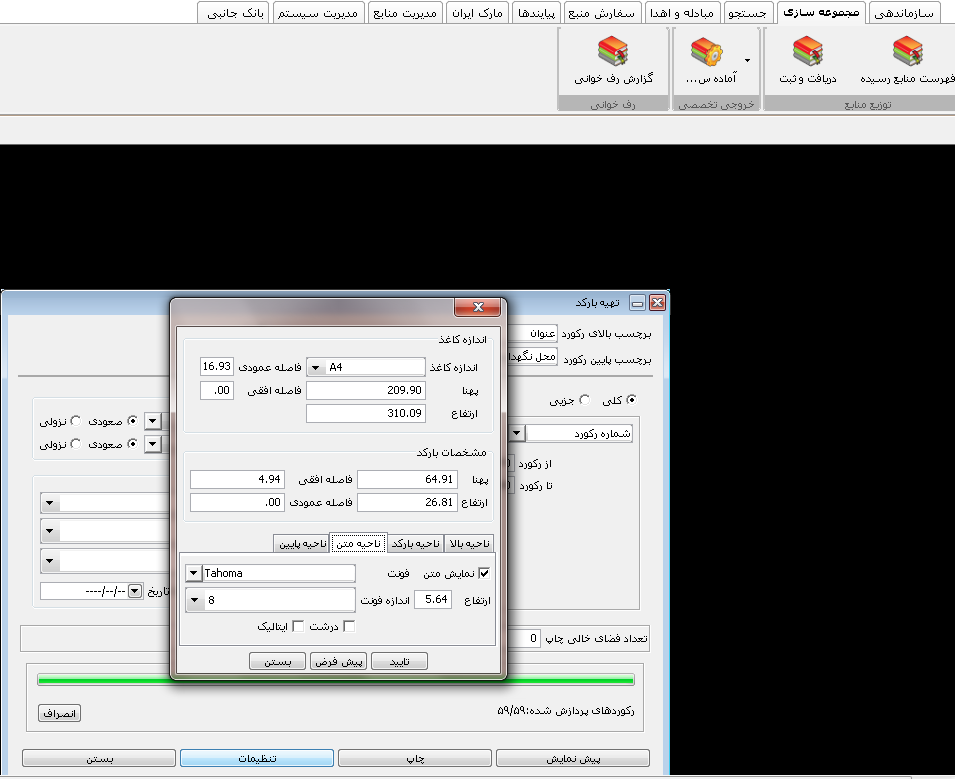 ناحیه پائین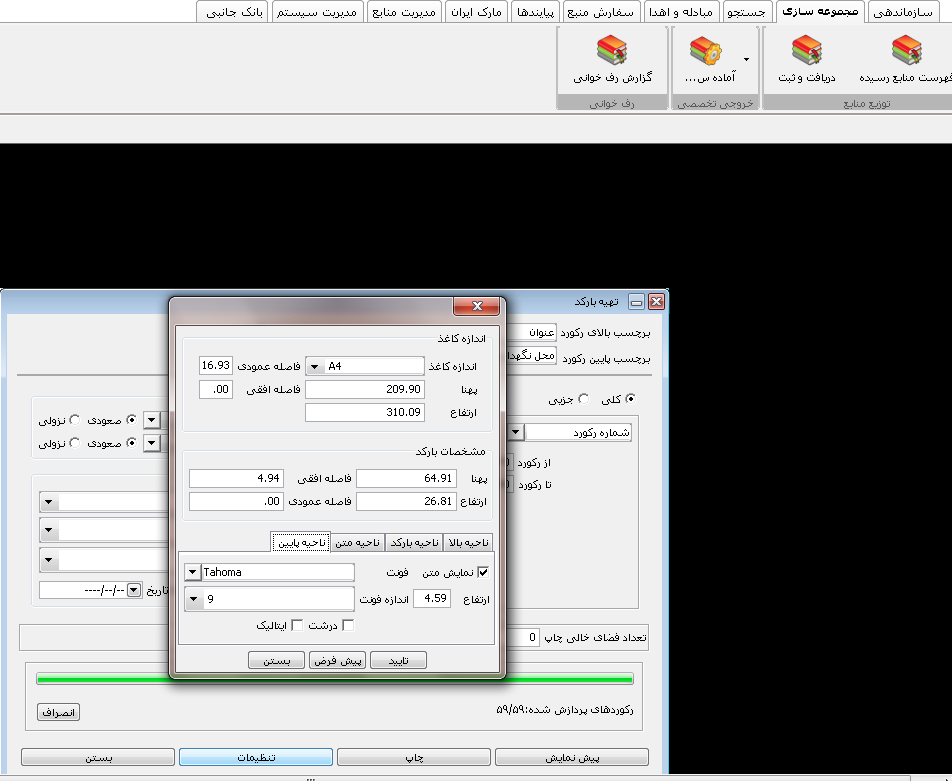 